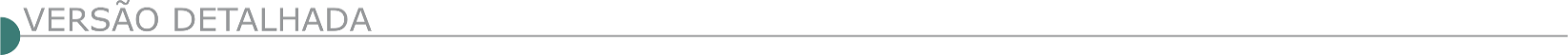 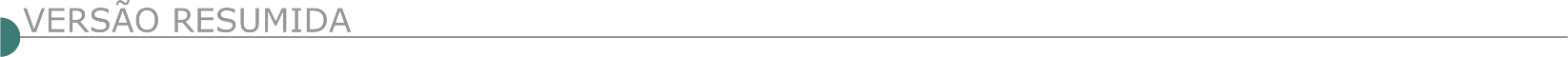 ESTADO DE MINAS GERAISPREFEITURA MUNICIPAL DE ANDRELÂNDIA - PREGÃO PRESENCIAL 036/2023Objeto: Prestação de serviços de transporte de resíduos sólidos da usina de triagem do município de Andrelândia com destinação final dos resíduos sólidos. Entrega de Envelopes e Sessão Pública dia 28/07/2023, com início às 08:30 horas. Informações e-mail licitacao2@andrelandia.mg.gov.br ou Telefone: (35) 3325-1432.PREFEITURA MUNICIPAL DE ANGELÂNDIA - RETIFICAÇÃO - TOMADA DE PREÇOS Nº 002/2023Objeto: Dar continuidade às obras de construção da Câmara Mun. de Angelândia/MG. Onde lê-se: abertura 25/07/2023 às 09:00 horas, leia-se: “abertura 01/08/2023 às 09:00 horas”. Maiores informações no prédio da Câmara Mun. de Angelândia, na Praça Antônio Dias, N° 446/B, centro, CEP: 39.685-000 - Angelândia, telefone: (33) 3516-9011 ou (33) 99867-0631 e-mail camaramunicipalangelandia@gmail.com e portal eletrônico: https://camaraangelandia.mg.gov.br/.PREFEITURA MUNICIPAL DE AIURUOCA - TOMADA DE PREÇOS Nº 7/2023Objeto: Execução de serviços de pavimentação e drenagem em vias públicas urbanas, prevendo serviços de regularização e compactação mecânica do subleito, redes tubulares e dispositivos de drenagem, meio fios, sarjetas, calçamento com blocos sextavados de concreto, pavimentação de calçadas e sinalização. Entrega de Envelopes e Sessão Publica dia 01/08/2023, com início às 13:00 horas. Informações pelo telefone (35) 3344-1248 ou E-mail: licitacao@aiuruoca.mg.gov.br.PREFEITURA MUNICIPAL DE BONITO DE MINAS - REPUBLICAÇÃO - TOMADA DE PREÇOS Nº 005/2023Objeto: Execução de obra para construção da Praça de Eventos na sede do município. Sessão de recebimento e julgamento: 02/08/2023 às 09:00 horas. Editais na integra no site oficial do Município www.bonitodeminas.mg.gov.br. Maiores informações: licitacao@bonitodeminas.mg.gov.br.PREFEITURA MUNICIPAL DE CAETANÓPOLIS - TOMADA DE PREÇOS Nº 007/2023Objeto: Construção de Vestiário na Quadra do Bairro Imperial, de acordo com o Edital e seus anexos. Visita técnica até dia 01/08/2023 às 15:00 horas. Cadastro até 28/07/2023, das 07:00 horas às 15:00 horas. Data recebimento e abertura de envelopes: 02/08/2023 às 08:00 horas, na Sala de Licitações, situada na Av. Francisco Mascarenhas Ferreira, 159, Centro. Informações: telefone (31)3714-7399, e-mail: licitacoes@caetanopolis.mg.gov.br. Edital disponível: www.caetanopolis.mg.gov.br.PREFEITURA MUNICIPAL DE CAMPANHA - CONCORRÊNCIA Nº 05/2023Objeto: Obra de ampliação e reforma da Escola Municipal do Campo Grande. Data de abertura: 18/08/2023 às 14:00 horas.  Valor estimado: $ 302.801,48. Horário de funcionamento: 12:00 às 18:00 horas - site: www.campanha.mg.gov.br ou Rua Dr. Brandão n° 59 – centro – Campanha – MG, Cep 37400-000. Telefone: (35) 3261-1059.PREFEITURA MUNICIPAL DE CAMPO BELO - TOMADA DE PREÇOS Nº 007/2023Objeto: Pavimentação na rua Santos Fiorini, Vila Matilde em Campo Belo. Abertura: 03/08/2023 às 13:00 horas. Mais informações: Rua Tiradentes, n.º 491, Centro. Telefone: (35) 3831-7914. E-mail: licitacao@campobelo.mg.gov.br.PREFEITURA MUNICIPAL DE CATAS ALTAS - ERRATA - TOMADA DE PREÇOS Nº 007/2023Objeto: Elaboração de projetos complementares de engenharia e arquitetura, incluindo o fornecimento de materiais e mão de obra. Errata disponível no site: http://portaltransparencia.catasaltas.mg.gov.br/licitacoes. Informações via e-mail: cpl@catasaltas.mg.gov.br. Telefone: 31-3832-7113.PREFEITURA MUNICIPAL DE CONFINS - REPUBLICAÇÃO - PREGÃO ELETRÔNICO R/P Nº 027/2023Objeto: Prestação de serviços de poda e supressão vegetal nas vias públicas do Município de Confins/MG e destinação final dos resíduos gerados que realizará no dia 26 de julho de 2023 às 09:00 horas. O Edital poderá ser adquirido nos links: https://www.confins.mg.gov.br/portal/editais/1 e www.licitardigital.com.br. A abertura dos envelopes será às 09:30 horas do dia 26 de julho de 2023, na Plataforma do Licitar Digital. Telefone de contato: (31) 3665-7829.PREFEITURA MUNICIPAL DE CORDISBURGO - CONCORRÊNCIA PÚBLICA ELETRÔNICA N° 004/2023Objeto: Construção de bueiros simples celulares de concreto sobre os córregos diamante e capão do barreiro, área rural deste município. Data do certame: 21/08/2023 até às 08:30 horas. Informações. Telefone: (31) 3715-1387/1484.PREFEITURA MUNICIPAL DE CURRAL DE DENTRO - RETIFICAÇÃO - TOMADA DE PREÇO Nº 001/2023Objeto: Execução de obra de reconstrução de moradias, em função das chuvas intensas e enchentes ocorridas no Município de Curral de Dentro/MG. Em face de modificações extremamente necessárias que devem constar no instrumento convocatório de forma transparente, visando dar eficácia na execução do objeto uma vez que havia equívocos e inconsistências no projeto básico, resolve retificar parcialmente o Projeto Básico proporcionalmente em seus ANEXOS I-C - Cronograma de execução Físico-financeiro; e, I-D - Planilha Orçamentária. Considerando que as modificações no edital afetam a formulação das propostas, a Comissão Permanente de Licitação com base no que preconiza o Art. 21 §4° da lei 8666/93, modifica o prazo estabelecido para a abertura dos envelopes de proposta e habilitação para o dia 01/08/2023 às 08:00 horas. O inteiro teor da retificação e edital retificado poderá ser retirado no site eletrônico www.curraldedentro.mg.gov.br.PREFEITURA MUNICIPAL DE DIONÍSIO - TOMADA DE PREÇOS 003/2023Objeto: Execução de obras de calçamento. Os envelopes deverão ser protocolados até às 9:00 horas do dia 01/08/2023 na sala de Licitações da Prefeitura. A sessão de abertura dos envelopes ocorrerá no dia 01/08/2023, às 9:00 horas. Cópia do edital disponível no site www.dionisio.mg.gov.br. Mais informações no telefone: (31) 3858-1202.PREFEITURA MUNICIPAL DE ESPERA FELIZ - ALTERAÇÃO - TOMADA DE PREÇOS Nº 0004/2023Objeto: Pavimentação em bloquete da Avenida Luzia Arruda De Souza. Nova Data 28/07/2023 às 09:30 horas. O edital completo encontra – se disponível no site: www.esperafeliz.mg.gov.br.PREFEITURA MUNICIPAL DE FERVEDOURO - TOMADA DE PREÇOS Nº 007/2023Objeto: Construção de escadões, becos, muros e revitalização do Bairro Bela Vista, Fervedouro/ MG. Para data de abertura: 01 de agosto de 2023 às 08:45 horas. Maiores informações: Telefone: (32) 3742-1167, site: www.fervedouro.mg.gov.br, pelo e-mailcompraselicitacoes@fervedouro.mg.gov.br ou na Sede da Prefeitura Municipal de Fervedouro.PREFEITURA MUNICIPAL DE GOIANÁ - TOMADA DE PREÇO 001/2023Objeto: Calçamento em bloquete no Povoado dos Dias com drenagem superficial e sinalização viária. Entrega e abertura dos envelopes de propostas e habilitação: 03 de agosto de 2023 – Horário: 09:00 horas: Av 21 de dezembro, 850, Centro- Goianá-MG - CEP 36152-000. O Edital encontra-se à disposição dos interessados no site http://www.goiana.mg.gov.br.PREFEITURA MUNICIPAL DE IBIÁ - REPUBLICAÇÃO - TOMADA DE PREÇOS N° 001/2023Objeto: Execução de obra de reforma e manutenção do prédio do Poder Legislativo, por meio da demolição de piso/cerâmica e revestimento com porcelanato; desmanche/demolição das divisórias (gabinetes dos vereadores) e aquisição, montagem e instalação de novas divisórias para montagem dos gabinetes dos vereadores; pintura látex acrílica na área objeto dos serviços de desmanche e instalação da divisórias e do anfiteatro situado no primeiro piso da Câmara Municipal e, demolição do piso e revestimento com porcelanato,  incluindo mão de obra, materiais de construção e outros, do prédio da Câmara Municipal de Ibiá, situada Avenida Tatão Palhares, n° 21, Bairro Jardim, Ibiá (MG), cep. 38.950-000. Os envelopes contendo a propostas de preço, habilitação jurídica, regularidade fiscal e trabalhista, capacidades técnicas, operacionais e econômico-financeiras, além de outros documentos exigidos em edital, deverão ser apresentadas pelas pessoas jurídicas devidamente cadastradas perante a Comissão Permanente de Licitação até às 14:00 horas do dia 31 de julho de 2023, no prédio sede da Câmara Municipal de Ibiá, situado na Avenida Tatão Palhares, n° 21, Bairro Jardim, Ibiá (MG), cep. 38.950-000. Cópia do Edital poderá ser obtido no sítio eletrônico da Câmara Municipal de Ibiá www.ibia.mg.leg.br, mediante solicitação pelo e-mail: compras@ibia.mg.leg.br, ou, ainda, poderá ser obtido junto à Comissão Permanente de Licitação, no prédio da Câmara Municipal de Ibiá, no horário de 12:00 às 17:00 horas, ao custo de R$ 0,40) por página, referente as cópias reprográficas.PREFEITURA MUNICIPAL DE IBIAÍTOMADA DE PREÇOS N° 05/23Objeto: Executar obra de pavimentação em PMF na comunidade da Barra do Pacuí no município de Ibiaí – MG. Sessão: 02/08/23 às 14:00 horas. Edital: Prefeitura, por e-mail: setordelicitacao.ibiai@hotmail.com ou pelo site. Ibiaí-MG, 13/07/23.TOMADA DE PREÇOS N° 06/23Objeto: Executar obra de pavimentação de avenida e ruas com asfalto PMF - pré-misturado a frio e construção parcial de drenagem pluvial profunda no município de Ibiaí/MG. Sessão: 03/08/23 às 14:00 horas. Edital: Prefeitura, por e-mail: setordelicitacao.ibiai@hotmail.com, ou pelo site.PREFEITURA MUNICIPAL DE ICARAÍ DE MINAS - TOMADA DE PREÇOS N° 03/23Objeto: Execução de obra de pavimentação asfáltica, data: 03/08/2023 as 08:00 horas. Abertura dos envelopes de habilitação: 03/08/23, as 08:10 www.icaraideminas.mg.gov.br, icaraideminas.licitacao@gmail.com.PREFEITURA MUNICIPAL DE INHAPIM - TOMADA DE PREÇO 008/2023Execução de obra de calçamento das ruas Topázio e Waldir José Ferreira e Morro do Expedito no Taquaral, conforme resolução SEGOV nº 12, de 19 de abril de 2023. Protocolo 08/08/2023 até 09:00 horas. Abertura às 09:10 horas do mesmo dia. Edital e seus anexos a disposição no site oficial da prefeitura e na Praça Alaíde Quintela Soares, nº 115, centro, Inhapim. Telefone: (33) 3315 - 1511.PREFEITURA MUNICIPAL DE IPATINGA - CONCORRÊNCIA PÚBLICA Nº 003/2023Objeto: Construção e reforma de pista de patins na Praça Itelpina da Cruz Lima - Dona Dora (Lote 1) e reforma de quadra Poliesportiva Localizada à Rua Bárbara Heliodora, S/N - Bairro Imbaúbas, no município de Ipatinga/MG (Lote 2). Abertura: 17/08/2022 às 09:00 horas. Protocolo até às 08:30 horas do mesmo dia. Edital disponível no site da PMI: https://www.ipatinga.mg.gov.br/%20licitacoes. Demais informações na Seção de Compras e Licitações, 2° andar, Av. Maria Jorge Selim de Sales, 100, Centro, CEP 35.160-011, Ipatinga/MG ou pelo telefone (31) 3829-8202, de 08:00 às 18:00 horas.PREFEITURA MUNICIPAL DE ITABIRA - CONCORRÊNCIA PÚBLICA PMI/SMA/SUCON Nº 3/2023Objeto:  Contratação de empresa para construção de Casas Sociais, populares, nos Bairros Fênix e Pedras do Vale, no Município de Itabira/MG. A cópia do edital referente a esta Concorrência poderá ser adquirida junto a Coordenadoria de Contratos da Prefeitura de Itabira, no horário de 12:00 às 17:00 horas, a partir do dia 17/07/2023 até o dia 17/08/2023, através do e-mail contratositabira@yahoo.com.br. A entrega dos envelopes de "habilitação" e "proposta de preços", deverá ser realizada na Diretoria de Atendimento e Protocolo, 2° andar, Anexo Dom Mário Teixeira Gurgel da Prefeitura Municipal de Itabira, até às 13:00 horas do dia 17/08/2023 e o início da reunião de abertura dos envelopes dar-se-á dia 17/08/2023, às 14:30 horas, na sala de reuniões da Coordenadoria de Contratos - 2º andar - Prédio do Areão, situado na Rua Venâncio Augusto Gomes, nº 50, Major Lage de Cima em Itabira/MG.PREFEITURA MUNICIPAL DE MIRABELA - TOMADA DE PREÇO Nº 005/2023Objeto: Execução de pavimentação asfáltica em CBUQ na rua Honor Maia e rua M, no município de Mirabela/ MG, que irá realizar dia 01/08/2023 as 09:00 horas. Edital disponível no site: www.mirabela.mg.gov.br. Informações: (38)3239-1288.PREFEITURA MUNICIPAL DE MONTES CLAROS - CISRUN - CONSÓRCIO INTERMUNICIPAL DE SAÚDE DA REDE DE URGÊNCIA DO NORTE DE MINAS - TOMADA DE PREÇO Nº 001/2023Objeto: Reforma e ampliação da Base Descentralizada do SAMU na cidade de Pirapora/MG. Credenciamento 01/08/2023 às 08:30 horas. (38)2211-0003/3221-0009. Solicitação edital via e-mail: licitacao@cisrun.saude.mg.gov.br ou retirada no site http://www.cisrun.saude.mg.gov.br.PREFEITURA MUNICIPAL DE OLARIA - TOMADA DE PREÇOS Nº 02/2023Objeto: Prestação de serviço de construção (material e mão de obra) do Pórtico as margens da BR 267, Estrada de Acesso ao Parque Estadual Serra Negra da Mantiqueira - Olaria – MG. Entrega de Envelopes e Sessão Pública dia 02 de agosto de 2023, com início às 09:00 horas. Informações (032) 32881112/1113. E-mail: licitacao@olaria.mg.gov.br.PREFEITURA MUNICIPAL DE PATROCÍNIOTOMADA DE PREÇOS Nº 35/2023Objeto: Pavimentação da Av. Marciano Pires Trecho 1, no município de Patrocínio/MG. A Prefeitura Municipal de Patrocínio torna público que no dia 3 de agosto de 2023 às 09:00 horas, no departamento de compras situado na Praça Olímpio Brandão nº 1452, na cidade de Patrocínio/MG, serão recebidas e abertas as documentações referente ao processo especificado. Cópias de Edital e informações complementares serão obtidas junto à Comissão de Licitação, no endereço acima referido e no portal do município.TOMADA DE PREÇOS Nº 36/2023Objeto: Execução de pintura de ligação com emulsão RR- 1C e construção de pavimentação com aplicação de concreto betuminoso usinado a quente (CBUQ), trecho 1, camada de rolamento, com espessura de 3,5 cm e execução de sarjeta em concreto. A Prefeitura Municipal de Patrocínio torna público que no dia 4 de agosto de 2023 às 09:00 horas, no departamento de compras sito na Praça Olímpio Garcia Brandão, nº 1.452 na cidade de Patrocínio/MG, serão recebidas e abertas a documentação referente ao processo acima especificado. Cópias de Edital e informações complementares serão obtidas junto a Comissão Permanente de Licitação, no endereço acima referido, no e-mail: licitacao@patrocinio.mg.gov.br e no portal do município.PREFEITURA MUNICIPAL DE PIEDADE DOS GERAIS - TOMADA DE PREÇOS Nº 01/2023Objeto: Execução das obras relativas ao projeto arquitetônico de ampliação da Sede da Câmara Municipal de Piedade dos Gerais/MG, com a construção do pavimento superior. Entrega dos envelopes Proposta e Habilitação: 09/08/2023, às 09:30 horas. Os interessados poderão ler e obter o texto integral do Edital e todas as informações sobre a licitação na sede da Câmara Municipal, à Rua Nosso Senhor do Bonfim, nº 1.216, Mangabeiras, ou pelo e-mail: camarapiedadedosgerais@yahoo.com.br.PREFEITURA MUNICIPAL DE PONTE NOVA - PREGÃO ELETRÔNICO Nº 055/2023Execução de reforço de barramento do Passa Cinco. Data: 01/08/2023 às 13:00 horas. Informações gerais e obtenção dos Editais pelo telefone: (31) 3819- 5454, ramais 206 e 207, no horário de 12:00 às 18:00 horas. Obtenção da integra dos Editais à Avenida Caetano Marinho, 306 - Centro, Ponte Nova - MG, CEP 35.430-001, no endereço www.pontenova.mg.gov.br e no www.comprasnet.gov.br.PREFEITURA MUNICIPAL DE PORTEIRINHA - TOMADA DE PREÇOS Nº 25/2023Objeto: Obra de ação de manutenção, conservação, reparação e adaptação com preservação das características originais da Unidade Básica do Tanque. Dia da Licitação: 31/07/2023 às 08:00 horas. Local: Praça Presidente Vargas, 01 – Centro, Porteirinha/MG. Edital disponível no setor de licitação da prefeitura e no site: www.porteirinha.mg.gov.br. Informações pelo e-mail: licitacao@porteirinha.mg.gov.br ou pelo telefone: (38) 3831-1297.PREFEITURA MUNICIPAL DE POÇOS DE CALDASPREGÃO ELETRÔNICO SRP Nº 58-SMAGP/23Objeto: Serviços de pavimentação em concreto com acabamento por metro quadrado, destinado a praças, parques e demais logradouros públicos - Secretaria Municipal de Serviços Públicos da Prefeitura Municipal de Poços de Caldas. O referido Edital encontra-se à disposição dos interessados nos sites www.portaldecompraspublicas.com.br e www.pocosdecaldas.mg.gov.br e no Departamento de Suprimentos, situado na Rua Pernambuco,265, térreo, Bairro centro, CEP 37.701-021, no horário compreendido das 12:00 às 18:00 horas. Informações pelo telefone: (35) 3697-2290.CONCORRÊNCIA PUBLICA 004/23-SEPOPObjeto: Execução de obras de contenções de encosta em gabiões no canal do Ribeirão Poços de Caldas na avenida Mansur Frayha, torna público que às 13:00 horas do dia 16 de agosto de 2023, na Secretaria acima citada, situada na rua Senador Salgado Filho, s/nº, Bairro Country Club. O referido Edital encontra-se à disposição dos interessados no site www.pocosdecaldas.mg.gov.br.TOMADA DE PREÇOS 013/23-SEPOPAObjeto: Execução de obras de construção de balança e prédio administrativo na Central de Transbordo de Lixo do Município, torna público que às 13:00 horas do dia 03 de agosto de 2023, na Secretaria acima citada, situada na rua Senador Salgado Filho, s/nº, Bairro Country Club. O referido Edital encontra-se à disposição dos interessados no site www.pocosdecaldas.mg.gov.br.PREFEITURA MUNICIPAL DE PRADOS - TOMADA DE PREÇOS Nº 003/2023Objeto: Execução de obras de pavimentação em bloquete sextavado na estrada que liga Prados ao distrito de Vitoriano Veloso. Abertura dia 01/08/2023, às 09:00 horas. Local: sede da Prefeitura. Edital disponível no site: www.prados.mg.gov.br. Informações somente através do e-mail: licitacao@prados.mg.gov.br.PREFEITURA MUNICIPAL DE RECREIOTOMADA DE PREÇOS Nº 004/2023Objeto: Execução de obra de drenagem e capeamento asfáltico em CBUQ da Rua Luzia Maria de Souza, Município de Recreio-MG. Entrega dos envelopes até o dia: 01/08/2023 às 09:30 horas, abertura dos envelopes: 01/08/2023 às 09:30 horas na sede da Prefeitura Municipal de Recreio. Informações pelo site: www.recreio.mg.gov.br, e-mail: licitacao@recreio.mg.gov.br, presencialmente no setor de licitações ou pelo telefone (32) 3444-1345.TOMADA DE PREÇOS Nº 005/2023Objeto: Execução de obra de drenagem pluvial profunda da Rua José Silva, Município de Recreio-MG. Entrega dos envelopes até o dia: 01/08/2023 às 13:00 horas, abertura dos envelopes: 01/08/2023 às 13:00 horas na sede da Prefeitura Municipal de Recreio. Informações pelo site: www.recreio.mg.gov.br, e-mail licitacao@recreio.mg.gov.br, presencialmente no setor de licitações ou pelo TELEFONE (32) 3444-1345.TOMADA DE PREÇOS Nº 006/2023Objeto: Execução de obra de drenagem pluvial profunda nas Ruas Joaquim Antônio Machado e José Silva, Município de Recreio, bem como calçamento em bloco intertravado do tipo sextavado na Rua Joaquim Antônio Machado. Entrega dos envelopes até o dia: 01/08/2023 às 15:00 horas, abertura dos envelopes: 01/08/2023 às 15:00 horas na sede da Prefeitura Municipal de Recreio. Informações pelo site: www.recreio.mg.gov.br, e-Mail licitacao@recreio.mg.gov.br, presencialmente no setor de licitações ou pelo telefone (32) 3444-1345.TOMADA DE PREÇOS Nº 007/2023Objeto: Execução de obra de construção de um calçadão na Rua Major Cristiano Guimarães, Município de Recreio-MG. Entrega dos envelopes até o dia 08/08/2023 às 10:00 horas, abertura dos envelopes 08/08/2023 às 10:00 horas na sede da Prefeitura Municipal de Recreio. Informações pelo site www.recreio.mg.gov.br, e-mail licitacao@recreio.mg.gov.br, presencialmente no setor de licitações ou pelo telefone (32) 3444-1345.PREFEITURA MUNICIPAL DE RIO MANSO - TOMADA DE PREÇOS 004/2023Objeto: Construção de pista de marcha, banheiro e pista de caminhada no Distrito de Souza. A sessão ocorrerá no dia 02/08/2023, às 09:00 horas. Informações Telefax: (31) 3573 1120. Edital disponível em www.riomanso.mg.gov.br.PREFEITURA MUNICIPAL DE SANTA JULIANA - TOMADA DE PREÇO Nº 006/2023Execução de obra de engenharia para requalificação da Praça Nossa senhora da Abadia no município de Santa Juliana – MG, com recebimento das propostas, dar-se-á no dia 07/08/2023 às 09:00 horas, na divisão de licitações da Superintendência Municipal de Licitações e Contratos Administrativos. O edital com todas as disposições pertinentes encontra-se a disposição dos interessados na divisão de licitações. Prefeitura Municipal de Santa Juliana – MG.PREFEITURA MUNICIPAL DE SANTA LUZIA - TOMADA DE PREÇOS Nº 066/2023Objeto: Contratação de empresa especializada na construção de Quadras Sintéticas nos espaços: Palmital – localizado na Rua Inácio Loiola de Oliveira, bairro São Benedito, Santa Luzia, Minas Gerais e Curumim, localizado na Rua Lúcia Viana Paiva, bairro Cristina, Santa Luzia, Minas Gerais. Entrega dos envelopes no Setor de Protocolo (sala 01), até às 09:30 horas do dia 02/08/2023 e abertura às 10:00 horas do mesmo dia, no Auditório da Prefeitura Mun. de Santa Luzia/MG, Av. VIII, nº. 50, B. Carreira Comprida, CEP 33.045-090. O Edital poderá ser baixado no endereço eletrônico: https://www.santaluzia.mg.gov.br/v2/index.php/licitacao.PREFEITURA MUNICIPAL DE SANTANA DO GARAMBÉUTOMADA DE PREÇOS 002/2023Objeto: Fornecimento e instalação de Estação de Tratamento de Água do tipo modular compacta de vazão de 10 litros por segundo, por meio de recursos do Banco BDMG. Informa que o Edital completo estará à disposição dos interessados à Praça Paiva Duque 120, de 08:00 às 16:00 horas, de segunda a sexta-feira, ou pelo site www.santanadogarambeu.mg.gov.br e terá abertura dia 10/08/2023, às 10:15 horas em sua sede.TOMADA DE PREÇOS 003/2023Objeto: Implantação de sistema de captação, bombeamento, adução de água bruta, casa de química e laboratório para análise de água no Município de Santana do Garambéu/MG. Informa que o Edital completo estará à disposição dos interessados à Praça Paiva Duque 120, de 08:00 às 16:00 horas, de segunda a sexta-feira, ou pelo site www.santanadogarambeu.mg.gov.br e terá abertura dia 17/08/2023, às 10:15 horas em sua sede. PREFEITURA MUNICIPAL DE SANTANA DO PARAÍSO - ERRATA CONCORRÊNCIA Nº 008/2023Objeto: Execução dos serviços e empregos dos materiais que farão parte das obras de Calçamento do tipo intertravado com bloco sextavado de 25 por 25 cm, espessura de 8cm na Estrada da Areia Grossa e da rua Bauru no bairro Parque Caravelas, a serem executadas na cidade de Santana do Paraíso/MG, em quantidades e condições estabelecidas no projeto básico - Anexo I. No preâmbulo do Edital, onde se lê: “o início do certame está previsto para às 09:30 horas do dia 17 de julho de 2023. ”. Leia-se: “o início do certame está previsto para às 13:00 horas do dia 17 de julho de 2023”. Tal informação já consta no item 12.2. do Edital.PREFEITURA MUNICIPAL DE SÃO FRANCISCO - TOMADA DE PREÇOS Nº 13/2023Objeto: Conclusão da Construção da Unidade Básica de Saúde de Vila do Morro. Data de abertura: 03/08/2023 às 09:00 horas. Edital e maiores informações na sede da Prefeitura ou pelo e-mail licitacao@saofrancisco.mg.gov.br, no horário de 07:00 as 13:00 horas ou através do site www.prefeituradesaofrancisco.mg.gov.br.PREFEITURA MUNICIPAL DE SÃO GONÇALO DO RIO ABAIXOCONCORRÊNCIA PÚBLICA 14/2023Objeto: Execução de serviços da 2ª etapa da entro administrativo no município de São Gonçalo doRio Abaixo/MG. As propostas deverão ser entregues até às 09:00 horas do dia 16/08/2023. A abertura dos envelopes será realizada, a partir das 09:00 horas, no mesmo dia e local no Setor de Licitações da Prefeitura Municipal, Rua Henriqueta Rubim, N.º 27 – Centro – S.G.R.A. O Edital completo poderá ser obtido no site http://www.saogoncalo.mg.gov.br/licitacoes.TOMADA DE PREÇOS N.º 13/2023Objeto:  Execução da cobertura da quadra esportiva no Bairro Matias e Bairro Santa Catarina em São Gonçalo do Rio Abaixo, a CPL informa que decide pela convocação dos licitantes habilitados para comparecer à Secretaria Municipal de Administração às 09:00 horas do dia 18/07/2023 para abertura do envelope 02.TOMADA DE PREÇOS 19/2023Objeto: Execução de cobertura em estrutura metálica na quadra esportiva do bairro Martins e Vargem da Lua em São Gonçalo do Rio Abaixo/MG. As propostas deverão ser entregues até às 09:00 horas do dia 07/08/2023. A abertura dos envelopes será realizada, a partir das 09:00 horas, no mesmo dia e local no Setor de Licitações da Prefeitura Municipal – Rua Henriqueta Rubim, N.º 27 – Centro – S.G.R.A. O Edital completo poderá ser obtido no site http://www.saogoncalo.mg.gov.br/licitacoes.PREFEITURA MUNICIPAL DE SÃO SEBASTIÃO DO ANTATOMADA DE PREÇOS Nº 004/2023Objeto: Execução de obra de reforma e melhorias do Cemitério Municipal de São Sebastião do Anta. Os envelopes contendo documentação e proposta deverão ser entregues até as 08:20 horas do dia 01/08/2023, na sede da Prefeitura Municipal. A sessão terá início às 08:30 horas, no dia 01/08/2023. Edital e seus anexos à disposição no Setor de Compras e Licitações da Prefeitura Municipal de São Sebastião do Anta, ou pelo telefone (33) 3315-7000. TOMADA DE PREÇOS Nº 007/2023Objeto: Contratação de empresa para execução de obra da Construção do Centro Educacional, Creche Pró-Infância Padrão Fnde Tipo 2 no Município de São Sebastião do Anta. Os envelopes contendo documentação e proposta deverão ser entregues até as 13:00 horas do dia 01/08/2023, na sede da Prefeitura Municipal. A sessão terá início às 13:10 horas, no dia 01/08/2023. Edital e seus anexos à disposição no Setor de Compras e Licitações da Prefeitura Municipal de São Sebastião do Anta, ou pelo telefone (33) 3315 7000.PREFEITURA MUNICIPAL DE SARZEDO - TOMADA DE PREÇOS Nº 06/2023Objeto: Reforma do ginásio poliesportivo Santa Cecília, situado na MG 040, Nº 595, bairro Santa Cecília, Sarzedo/MG”. Protocolo dos envelopes até às 09:00 horas do dia 03/08/2023 no Setor de Protocolo, na Rua Eloy Cândido de Melo, nº 477, Centro, Sarzedo/MG, e abertura no dia 03/08/2023 às 09:30 horas, local: Rua Eduardo Cozac, nº 357, Centro, Sarzedo/MG. Edital e anexos: www.sarzedo.mg.gov.br.PREFEITURA MUNICIPAL DE SOLEDADE DE MINAS - TOMADA DE PREÇOS Nº 7/2023Objeto: Pavimentação em bloquetes sextavados de Trecho de estrada vicinal no bairro dos Lemes, na zona rural do Munícipio. Entrega dos Envelopes: até às 13:00 horas do dia 02 de agosto de 2023. Abertura dos Envelopes: Às 13:00 horas do dia 02 de agosto de 2023. O edital desta licitação estará disponível aos interessados na sede da Prefeitura Municipal de Soledade de Minas-MG, na Rua Manoel Guimarães s/nº - Centro - Soledade de Minas/MG, e poderá ser solicitado também através dos telefones: (35) 99258-1257 / 99150-8463, e e-mail: licitacao@soledadedeminas.mg.gov.br, no horário de 12:00 ás 17:00 horas.PREFEITURA MUNICIPAL DE UBERABA - CODAU - COMPANHIA OPERACIONAL DE DESENVOLVIMENTO, SANEAMENTO E AÇÕES URBANAS - PREGÃO ELETRÔNICO Nº. 095/2023Objeto: Execução de obra de microdrenagem pluvial na Av. Padre Eddie Bernardes, visando à continua prestação de serviço essencial de drenagem. Data, horário para realização da licitação: 09:00 horas do dia 31 de julho de 2023. Local aquisição do edital Av. Leopoldino de Oliveira nº. 5100 – Uberaba/MG. Informações pelo telefone (34) 3318-6036/6037. Site e plataforma para realização do pregão eletrônico https://licitanet.com.br/.PREFEITURA MUNICIPAL DE UMBURATIBA TOMADA DE PREÇOS Nº 002/2023Objeto: Construção de UBS - unidade Básica de saúde Tipo 1, localizada na Rua João Prates Da Silveira, s/n, no Distrito de São Pedro Do Pampã, Município de Umburatiba, firmado entre a Secretaria de Estado de Saúde de Minas Gerais, através da resolução SES/MG n°. 8.202 de 14/06/2022 e o Município de Umburatiba, abertura prevista para 02/08/23, horário: 09:00 horas. TOMADA DE PREÇOS Nº 003/2023Objeto: Construção de ponte em estrutura Mista de concreto (Vão livre de 36,0m), localizada sobre o rio umburana (margem da estrada de Umburatiba a Bertópolis - acesso a Itanhém), a fim de atender o Município de Umburatiba, abertura prevista para 03/08/23, horário: 08:00 horas, à praça Tancredo neves, 219, centro, telefone: (33) 3628-1240, www.umburatiba.mg.gov.br.PREFEITURA MUNICIPAL DE VARGINHA - PREGÃO PRESENCIAL Nº 174/2023Objeto: Execução de serviços de manutenção em vias públicas urbanas e rurais, mediante as condições estabelecidas em Edital. Data da Sessão Pública: 26/07/2023 às 15:00. Informações, edital: Deptº de Suprimentos do Município, Telefones (35) 3690-1812 / 3222 – 9512. Aquisição do Edital: Mediante acesso ao site www.varginha.mg.gov.br na aba Empresa -> Licitações.PREFEITURA MUNICIPAL DE VIRGINÓPOLIS - TOMADA DE PREÇOS Nº 003/2023Objeto: Execução de três quadras esportivas com piso polido e estrutura de fundação para futura cobertura a ser implantada no perímetro urbano e rural do Município de Virginópolis/MG. A abertura, julgamento será dia 07/08/2023, às 08:30 horas. Informações, telefone: (33) 3416-1260 e-mail: licitacaovgp2@gmail.com.BRASÍLIADNIT - DEPARTAMENTO NACIONAL DE INFRAESTRUTURA DE TRANSPORTES DIRETORIA DE ADMINISTRAÇÃO E FINANÇAS - RDC ELETRÔNICO UASG 393003Objeto: Execução das Obras da Ponte Internacional sobre o Rio Mamoré, Acessos e Complexos de Fronteira, ligando o Brasil (Guajará-mirim) e a Bolívia (Guayaramerin), na rodovia BR-425/RO. Edital e informações: O Edital estará disponível na data provável de 22/09/2023 no DNIT - Coordenação-Geral de Cadastro e Licitações no endereço: SAN, Quadra 03 Bloco "A" - Mezanino Sul- Brasília/DF - Telefone: (61) 3315-4156 ou por meio dos site: www.dnit.gov.br ou www.gov.br/compras/pt-br/. A divulgação do edital, na data prevista acima, está condicionada à análise da Minuta do Edital e da Minuta do Contrato pela Procuradoria Federal Especializada, e à aprovação da licitação pela Diretoria Colegiada do DNIT.ESTADO DA BAHIAEMBASA - EMPRESA BAIANA DE ÁGUAS E SANEAMENTO S.AAVISO DA LICITAÇÃO Nº 068/23Objeto: Manutenção de redes e ramais de água e esgoto no Município de Itamaraju e outras localidades pertencentes à Unidade Regional de Itamaraju - USU da Superintendência de Operações Sul - IS. Disputa: 08/08/2023 às 09:00 horas. O Edital e seus anexos encontram-se disponíveis para download no site http://www.licitacoes-e.com.br/. O cadastro da proposta deverá ser feito no site http://www.licitacoes-e.com.br/, antes da abertura da sessão pública. Informações através do e-mail: plc.esclarecimentos@embasa.ba.gov.br ou por telefone: (71) 3372-4756/4764.AVISO DA LICITAÇÃO Nº 070/23Objeto: Manutenção de redes e ramais de água e esgoto no Município de Vitória da Conquista e outras localidades pertencentes à Unidade Regional de Vitória da Conquista - USV. Disputa: 07/08/2023 às 14:00 horas. O Edital e seus anexos encontram-se disponíveis para download no site http://www.licitacoes-e.com.br/. O cadastro da proposta deverá ser feito no site http://www.licitacoes-e.com.br/, antes da abertura da sessão pública. Informações através do e-mail: plc.esclarecimentos@embasa.ba.gov.br ou por telefone: (71) 3372-4 756/4764.ESTADO DO PARANÁSANEPAR - COMPANHIA DE SANEAMENTO DO PARANÁLICITAÇÃO ELETRÔNICA N° 198/23Objeto: Execução de obra de ampliação do sistema de esgotamento sanitário SES no município de campo largo, compreendendo a ampliação da estação de tratamento de esgoto ETE Cambuí, com fornecimento de materiais, conforme detalhado nos anexos do edital. Limite de Acolhimento das Propostas: 20/09/2023 às 09:00 horas. Data da Abertura de Preços: 20/09/2023 às 10:00 horas, por meio de sistema eletrônico no site http://wwww.licitacoes-e.com.br. Informações Complementares: Podem ser obtidas na Sanepar, à Rua Engenheiros Rebouças, 1376 - Curitiba/PR, telefone (41) 3330-3204 ou pelo site http://licitacao.sanepar.com.br.LICITAÇÃO ELETRÔNICA N° 201/23Objeto: Execução de obras para ampliação do sistema de esgotamento sanitário SES do município de Cianorte, com fornecimento de materiais e conforme detalhado nos anexos do edital, destacando-se unidade 1 - rede coletora de esgoto, emissário e infraestrutura. Unidade 2 - rede coletora de esgoto, interceptores e ligações prediais de esgoto. Unidade 3 - estação de tratamento de esgoto ETE modular. Limite de Acolhimento das Propostas: 22/09/2023 às 09:00 h. Data da Abertura de Preços: 22/09/2023 às 10:00 horas, por meio de sistema eletrônico no site http://wwww.licitacoese.com.br. Informações Complementares: Podem ser obtidas na Sanepar, à Rua Engenheiros Rebouças, 1376 - Curitiba/PR, Telefone (41) 3330-3204 ou pelo site http://licitacao.sanepar.com.br.ESTADO DO RIO DE JANEIROPETROBRAS - LICITAÇÃO Nº 7004060575Objeto: Construção de Mont. RECAP - Serviços de construção e montagem mecânica, tubulação, caldeiraria, civil, elétrica, instrumentação, automação e de manutenção civil para ampliações, melhorias e manutenção das instalações da RECAP. Abertura das propostas: 08/08/2023 às 17:00 horas. A consulta ao edital e o processamento da licitação serão realizados no portal www.petronect.com.br.- PUBLICIDADE -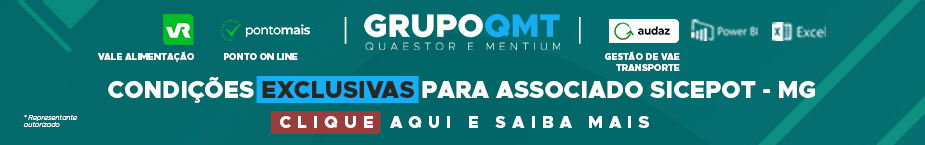 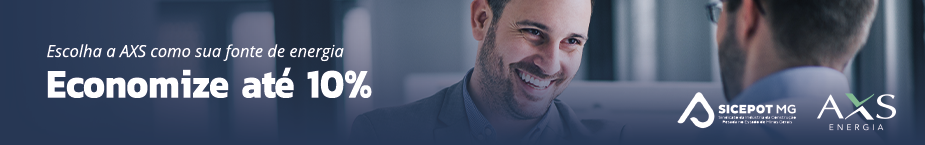 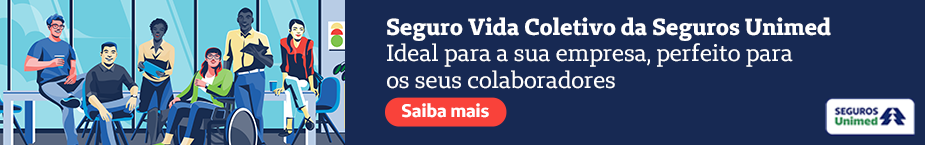 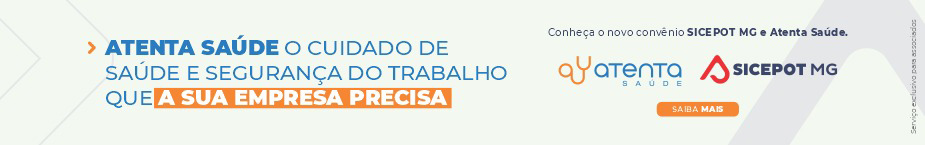 ÓRGÃO LICITANTE: - TRIBUNAL DE JUSTIÇA DO ESTADO DE MGÓRGÃO LICITANTE: - TRIBUNAL DE JUSTIÇA DO ESTADO DE MGEDITAL: TOMADA DE PREÇOS Nº 134/2023EDITAL: TOMADA DE PREÇOS Nº 134/2023EDITAL: TOMADA DE PREÇOS Nº 134/2023Endereço: Rua Gonçalves Dias, 1260 – Funcionários – Belo Horizonte/MG.Informações: Telefone: (31) 3249-8033 e 3249-8034. E-mail licit@tjmg.jus.br. Endereço: Rua Gonçalves Dias, 1260 – Funcionários – Belo Horizonte/MG.Informações: Telefone: (31) 3249-8033 e 3249-8034. E-mail licit@tjmg.jus.br. Endereço: Rua Gonçalves Dias, 1260 – Funcionários – Belo Horizonte/MG.Informações: Telefone: (31) 3249-8033 e 3249-8034. E-mail licit@tjmg.jus.br. Endereço: Rua Gonçalves Dias, 1260 – Funcionários – Belo Horizonte/MG.Informações: Telefone: (31) 3249-8033 e 3249-8034. E-mail licit@tjmg.jus.br. Endereço: Rua Gonçalves Dias, 1260 – Funcionários – Belo Horizonte/MG.Informações: Telefone: (31) 3249-8033 e 3249-8034. E-mail licit@tjmg.jus.br. DATAS:DATAS:DATAS:VALORESVALORESVALORESVALORESVALORESValor Estimado da ObraCapital SocialCapital SocialGarantia de PropostaValor do EditalR$ 1.088.497,44R$ -R$ -R$ -R$ -CAPACIDADE TÉCNICA:  Execução de reforma em edificação.CAPACIDADE TÉCNICA:  Execução de reforma em edificação.CAPACIDADE TÉCNICA:  Execução de reforma em edificação.CAPACIDADE TÉCNICA:  Execução de reforma em edificação.CAPACIDADE TÉCNICA:  Execução de reforma em edificação.CAPACIDADE OPERACIONAL: Execução de reforma em edificações, com no mínimo de 530,00m².CAPACIDADE OPERACIONAL: Execução de reforma em edificações, com no mínimo de 530,00m².CAPACIDADE OPERACIONAL: Execução de reforma em edificações, com no mínimo de 530,00m².CAPACIDADE OPERACIONAL: Execução de reforma em edificações, com no mínimo de 530,00m².CAPACIDADE OPERACIONAL: Execução de reforma em edificações, com no mínimo de 530,00m². ÍNDICES ECONÔMICOS: 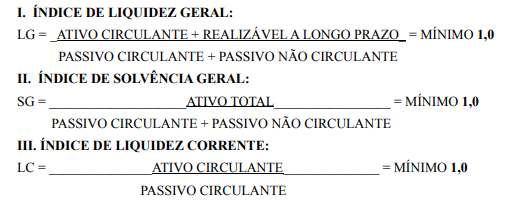  ÍNDICES ECONÔMICOS:  ÍNDICES ECONÔMICOS:  ÍNDICES ECONÔMICOS:  ÍNDICES ECONÔMICOS: OBS.: Disposições Gerais: Os interessados poderão fazer download do edital no sítio www.compras.mg.gov.br. Os anexos ao edital estarão disponíveis no sítio www.tjmg.jus.br.OBS.: Disposições Gerais: Os interessados poderão fazer download do edital no sítio www.compras.mg.gov.br. Os anexos ao edital estarão disponíveis no sítio www.tjmg.jus.br.OBS.: Disposições Gerais: Os interessados poderão fazer download do edital no sítio www.compras.mg.gov.br. Os anexos ao edital estarão disponíveis no sítio www.tjmg.jus.br.OBS.: Disposições Gerais: Os interessados poderão fazer download do edital no sítio www.compras.mg.gov.br. Os anexos ao edital estarão disponíveis no sítio www.tjmg.jus.br.OBS.: Disposições Gerais: Os interessados poderão fazer download do edital no sítio www.compras.mg.gov.br. Os anexos ao edital estarão disponíveis no sítio www.tjmg.jus.br.